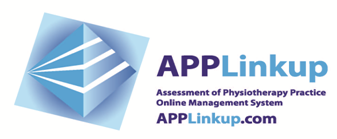 End of Unit Student Feedback SurveyPlease indicate how well you agree or disagree with the following statements where:1 = Strongly Disagree, 2 = Disagree, 3 = Undecided,  4 = Agree, 5 = Strongly Agree, n/a = not applicable.Thank you for your feedback.QuestionRatingPlacement PreparationPlacement PreparationThe orientation to the facility was thorough1     2     3     4     5    n/aThe lectures and practical sessions adequately prepared me for this clinical placementIf you disagree what would you have liked included in the pre-clinical on-campus time?1     2     3     4     5    n/aThe clinical placement provided sufficient opportunities to cover the learning objectives of the unitIf not please comment1     2     3     4     5    n/aThe educator discussed the assessment process as part of the orientation session1     2     3     4     5    n/aPlacement OperationPlacement OperationFormative Feedback: during the placementFormative Feedback: during the placementDuring the placement feedback on assessment items was given in time for it to be useful 1     2     3     4     5    n/aThe educator allocated appropriate time for discussion at the mid unit feedback session1     2     3     4     5    n/aFollowing mid unit feedback, I understood what was required to improve my performance1     2     3     4     5    n/aAt mid unit the educator used the performance indicators on the APP to help clarify my targets for improvement1     2     3     4     5    n/aAt mid unit the educator discussed with me strategies to improve my performance 1     2     3     4     5    n/aCompleting the self reflection form prior to the mid unit feedback session was helpful in identifying my strengths and areas requiring improvement1     2     3     4     5    n/aSummative Assessment: end of placementSummative Assessment: end of placementThe educator allocated appropriate time for discussion at the end of unit feedback session1     2     3     4     5    n/aAt the end of unit feedback session the educator provided specific examples of my performance to support the rating on each item1     2     3     4     5    n/aClinical Educator EvaluationClinical Educator EvaluationI felt able to approach my educator with questions or concerns1     2     3     4     5    n/aDuring the clinical rotation the clinical educator maintained an environment that made me feel comfortable about participating1     2     3     4     5    n/aMy educator’s expectations throughout the placement were clear and reasonableIf not, how might this be improved 1     2     3     4     5    n/aThe clinical educator demonstrated his/her own enthusiasm for the clinical area1     2     3     4     5    n/aOverall placement evaluationOverall placement evaluationOverall how would you rate your learning during this rotation? (very poor)  1 2 3 4 5  (outstanding)1     2     3     4     5    Overall how effective was the clinical educator as a facilitator of your learning? (not effective)  1 2 3 4 5  (very effective)1     2     3     4     5    What were the most rewarding aspects of the clinical rotation?What were the most rewarding aspects of the clinical rotation?What were the most difficult aspects of the clinical rotation?What were the most difficult aspects of the clinical rotation?